      EOCR CLASS 22 HOTEL 69 - 50TH REUNION          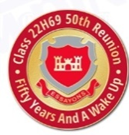 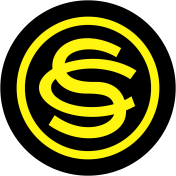 			       Attendee Information for Name TagsLast Name:          		            Preferred First Name:  Spouse or Guest Preferred Name:  City:     			              State:                                    Emergency Contact Information          If there should be an emergency during the reunion who should we contactName:   		                            Phone #                                                  Special NeedsPlease list any type of special hotel room accessibility / accommodations:   Please list any type of special transportation accessibility / accommodations:   Please list any dietary requirements or restrictions:   Mode of Transportation to Sheraton Pentagon City HotelPrivate Owned Vehicle Type: Sedan, SUV, Van, Pickup, otherSheraton Shuttle (Free)Taxi (estimated fee $15)Uber (estimated fee $18- $22)Public/ Metro